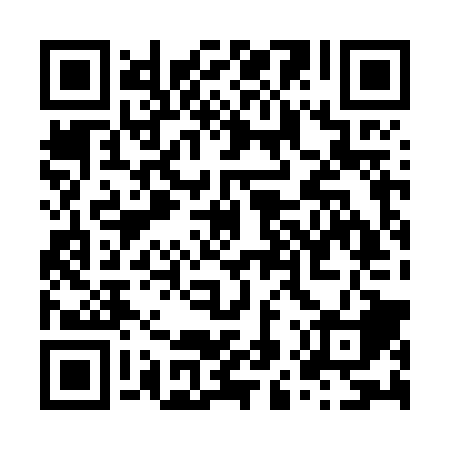 Ramadan times for Kaduna, NigeriaMon 11 Mar 2024 - Wed 10 Apr 2024High Latitude Method: NonePrayer Calculation Method: Egyptian General Authority of SurveyAsar Calculation Method: ShafiPrayer times provided by https://www.salahtimes.comDateDayFajrSuhurSunriseDhuhrAsrIftarMaghribIsha11Mon5:235:236:3912:403:596:416:417:4912Tue5:235:236:3912:403:586:416:417:4913Wed5:225:226:3812:403:586:416:417:4914Thu5:225:226:3812:393:576:416:417:4915Fri5:215:216:3712:393:566:416:417:4916Sat5:215:216:3712:393:566:416:417:4917Sun5:205:206:3612:383:556:416:417:4918Mon5:195:196:3512:383:556:416:417:4919Tue5:195:196:3512:383:546:416:417:4920Wed5:185:186:3412:383:546:416:417:4921Thu5:185:186:3412:373:536:416:417:4922Fri5:175:176:3312:373:526:416:417:4923Sat5:165:166:3212:373:526:416:417:4924Sun5:165:166:3212:363:516:416:417:4925Mon5:155:156:3112:363:506:416:417:4926Tue5:155:156:3112:363:506:416:417:4927Wed5:145:146:3012:353:496:416:417:4928Thu5:135:136:3012:353:486:416:417:4929Fri5:135:136:2912:353:486:416:417:4930Sat5:125:126:2812:353:476:416:417:4931Sun5:115:116:2812:343:466:416:417:491Mon5:115:116:2712:343:456:416:417:492Tue5:105:106:2712:343:456:416:417:493Wed5:095:096:2612:333:446:416:417:494Thu5:095:096:2512:333:436:416:417:495Fri5:085:086:2512:333:426:416:417:506Sat5:075:076:2412:333:426:416:417:507Sun5:075:076:2412:323:416:416:417:508Mon5:065:066:2312:323:406:416:417:509Tue5:055:056:2312:323:396:416:417:5010Wed5:055:056:2212:313:386:416:417:50